
SPISAK SUDSKIH TUMAČA ZA GRAD BOGATIĆ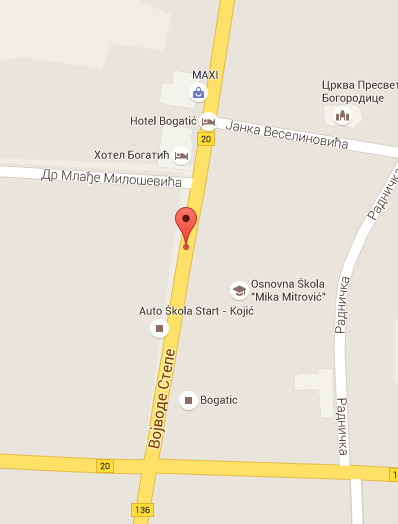 Sudski tumač za engleski jezik Bogatić
Sudski tumač za hebrejski jezik Bogatić
Sudski tumač za nemački jezik Bogatić
Sudski tumač za persijski jezik Bogatić
Sudski tumač za francuski jezik Bogatić
Sudski tumač za hrvatski jezik Bogatić
Sudski tumač za italijanski jezik Bogatić
Sudski tumač za japanski jezik Bogatić
Sudski tumač za ruski jezik Bogatić
Sudski tumač za latinski jezik Bogatić
Sudski tumač za norveški jezik Bogatić
Sudski tumač za mađarski jezik Bogatić
Sudski tumač za švedski jezik Bogatić
Sudski tumač za makedonski jezik Bogatić
Sudski tumač za španski jezik Bogatić
Sudski tumač za pakistanski jezik Bogatić
Sudski tumač za kineski jezik Bogatić
Sudski tumač za znakovni jezik BogatićSudski tumač za bosanski jezik Bogatić
Sudski tumač za poljski jezik Bogatić
Sudski tumač za arapski jezik Bogatić
Sudski tumač za portugalski jezik Bogatić
Sudski tumač za albanski jezik Bogatić
Sudski tumač za romski jezik Bogatić
Sudski tumač za belgijski jezik Bogatić
Sudski tumač za rumunski jezik Bogatić
Sudski tumač za bugarski jezik Bogatić
Sudski tumač za slovački jezik Bogatić
Sudski tumač za češki jezik Bogatić
Sudski tumač za slovenački jezik Bogatić
Sudski tumač za danski jezik Bogatić
Sudski tumač za turski jezik Bogatić
Sudski tumač za finski jezik Bogatić
Sudski tumač za ukrajinski jezik Bogatić
Sudski tumač za grčki jezik Bogatić
Sudski tumač za holandski jezik Bogatić
Sudski tumač za korejski jezik Bogatić
Sudski tumač za estonski jezik BogatićLokacijaVojvode Stepe bb, 15350 BogatićInternetakademijaoxford.comTelefon069/4 – 5555 - 84Radno vreme8:00 AM – 4:00 PM9:00 AM – 2:00 PM (Subotom)